Муниципальное автономное дошкольное образовательное учреждение «Детский сад №103» г. Перми        Роль игры в экологическом воспитаниидетей старшего дошкольного возрастаСтатью для педагогов и родителей подготовила, Филонова И.А.Экологическое воспитание детей дошкольного возраста — новое направление педагогики, складывающееся в последние годы и сменившее традиционно представленное в программах ознакомление детей с природой. Проблема экологического воспитания подрастающего поколения возникла, в первую очередь, в связи с внимательным исследованием современными учёными взаимодействия человеческого общества и природы. Экологическому воспитанию дошкольников уделяется особое внимание, так как в этом возрасте закладываются основы экологической культуры личности, что является частью духовной культуры.Экологическое воспитание детей — целенаправленный, систематический педагогический процесс, целью которого является экологически воспитанная личность. Экологически воспитанная личность характеризуется сформированным экологическим сознанием, экологически ориентированным поведением и деятельностью в природе, гуманным, природоохранным отношением. Экологическое образование, в условиях современного экологического кризиса, для того, чтобы быть эффективным должно решать главную задачу — формировать экологически ориентированное сознание детей дошкольного возраста. Экологическое воспитание — это процесс ознакомления ребенка с природой, в основу которого положен экологический подход, когда процесс поведения в природе опирается на основополагающие идеи и понятия экологии, в ходе которого проявляется экологическая культура. Экологическая культура — совокупность разнообразных форм деятельности человека, в которых находит внешнее отражение экологическое мышление. Развитие человека и природы понимается как совместная эволюция. На современном этапе вопросы традиционного взаимодействия природы и человека выросли в глобальную экологическую проблему. Если люди в ближайшее время не осознают значимость бережного отношения к природе, они погубят себя. Для того чтобы этого не произошло необходимо с раннего детства начинать заниматься воспитанием экологической культуры и ответственности. Именно на этапе дошкольногодетства складывается начальное ощущение окружающего мира: ребенок получает первые эмоциональные впечатления о природе.Экологическое воспитание должно быть непрерывным на всех этапах образования. В детском саду закладываются научные основы понимания закономерных связей в системе Природа - общество - человек. Формируется ответственность за улучшение и преобразование окружающей среды. Непрерывность экологического образования предполагает совокупное влияние и рациональное использование разнообразных источников знаний и средств массовой информации.Сущность игры как ведущего вида деятельности заключается в том, что дети отражают в ней различные стороны жизни, особенности взаимоотношений взрослых, уточняют свои знания об окружающей действительности. Игра - есть, своего рода, средством познания ребенком действительности.В жизни детей дошкольного возраста игра является ведущей деятельностью. «Она обогащает и развивает личность, поэтому она должна быть так же широко использована в экологическом воспитании, как и в других сферах воспитания: игра доставляет радость ребенку, поэтому познание природы, общение с ней, происходящее на ее фоне, будут особенно эффективны; игра создает оптимальные условия для воспитанияи обучения Игра - это эмоциональная деятельность: играющий ребенок доброжелателен. Поэтому первый момент, который объединяет два аспекта - игру и ознакомление с природой, заключается в том, чтобы игра погружала детей в любимую деятельность и создавала благоприятный эмоциональный фон для восприятия «природного» содержания.Второй значимый момент связан с выработкой отношения детей к природе, который в рамках экологического образования является конечным результатом. Сущность игры как ведущего вида деятельности заключается в том, что дети отражают в ней различные стороны жизни, особенности взаимоотношений взрослых, уточняют свои знания об окружающей действительности. Игра - есть, своего рода, средство познания ребенком действительности.В экологическом образовании дидактические игры помогают детям уточнить, закрепить, расширить, систематизировать имеющиеся у детей знания о природе, а также дают возможность детям оперировать самими предметами природы (семенами, плодами, овощами, фруктами, сравнивать их, отмечать изменения отдельных внешних признаков.Экологическая игра способствует:развитию познавательных способностей; получению новых знаний, их обобщению и закреплению; в процессе игры усваивают общественно выработанные средства и способы умственной деятельности; в процессе экологических игр многие сложные явления (в том числе, явления природы) расчленятся на простые и наоборот, единичные обобщаются; следовательно, осуществляется аналитическая и синтетическая деятельность; некоторые игры как будто не вносят ничего нового в знания детей, однако они приносят большую пользу тем, что учат детей применять имеющиеся знания в новых условиях. В процессе таких игр дети уточняют, закрепляют, расширяют имеющиеся у них представления о предметах и явлениях природы, растениях, животных. При этом игры способствуют развитию памяти, внимания, наблюдательности; дают возможность детям оперировать самими предметами природы, сравнивать их, отмечать изменение отдельных внешних признаков.обогащению чувственного опыта ребенка, вызывают определенное эмоциональное отношение к природе, развивая при этом его умственные способности (умения сравнивать, обогащать, вычленять отдельные признаки предметов, явлений, сравнивать их, группировать, классифицировать предметы и явления окружающего мира по определенным общим признакам, чертам, высказывать свои суждения, делать умозаключения).развитию речи детей: пополняется и активизируется словарь, развивается связная речь;ряд игр с успехом используется для развития фонематической стороны языка: так, увлекательное игровое действие побуждает детей к многократному повторению одного и того же звукосочетания, такое повторение звуков не утомляет детей, потому что они заинтересованы самой игрой, то они выполняют роль птицы, то роль движущего автомобиля, и чем больше увлечен ребенок, тем активнее он воспроизводит нужные звуки, тем полнее педагогический эффект.социально-нравственному развитию ребенка-дошкольника: в такой игре происходит познание взаимоотношений между детьми, взрослыми, объектами живой и неживой природы, в ней ребенок проявляет чуткое отношение к товариществу, учится быть справедливым, уступать в случае необходимости, помогать в беде, учится сочувствовать и т. д.художественно-эстетическому воспитанию — совершая действие, ребенок думает, насколько оно красиво, элегантно, насколько правильно оно и вообще уместно ли оно в конкретной ситуации, следит за выразительностью своей речи и речи окружающих, происходит развитие творческой фантазии при яркой проникновенной передаче художественного образа.Игра, как метод экологического воспитания, это игра специально организованная воспитателем и привнесенная в процесс познания природы и взаимодействия с ней. Игра помогает детям усвоить качество предметов и уточнить представления, полученные в процессе наблюдения в природе. Формирует у детей мотивацию к познанию, учитывая возрастные особенности детей, создает условия эмоционального комфорта, способствует формированию отзывчивости, как одно из необходимых нравственных качеств дошкольников.Игры экологического содержания помогают ребенку увидеть неповторимость и целостность не только определенного живого организма, но и экосистемы, осознать невозможность нарушения ее целостности, понять, что неразумное вмешательство в природу может повлечь за собой существенные изменения как внутри самой экосистемы, так и за ее пределами, осознанно выполнять нормы поведения в природе. Исходя из этого, можно предположить, что дидактические игры экологического содержания обеспечивают не только эффективность усвоения дошкольниками представлений о правилах поведения в природе, но и их соблюдение в реальном взаимодействии с природой.Игра — занимает важную роль в экологическом воспитании детей. С ее помощью у дошкольников формируются системы основных экологических понятий, и воспитывается осознанно-правильное отношение к объектам и явлениям природы.Таким образом, можно сказать, что игра представляет собой многоплановое сложное, педагогическое явление: она является и игровым методом обучения детей дошкольного возраста, и формой обучения детей, и самостоятельной игровой деятельностью, и средством всестороннего воспитания ребенка.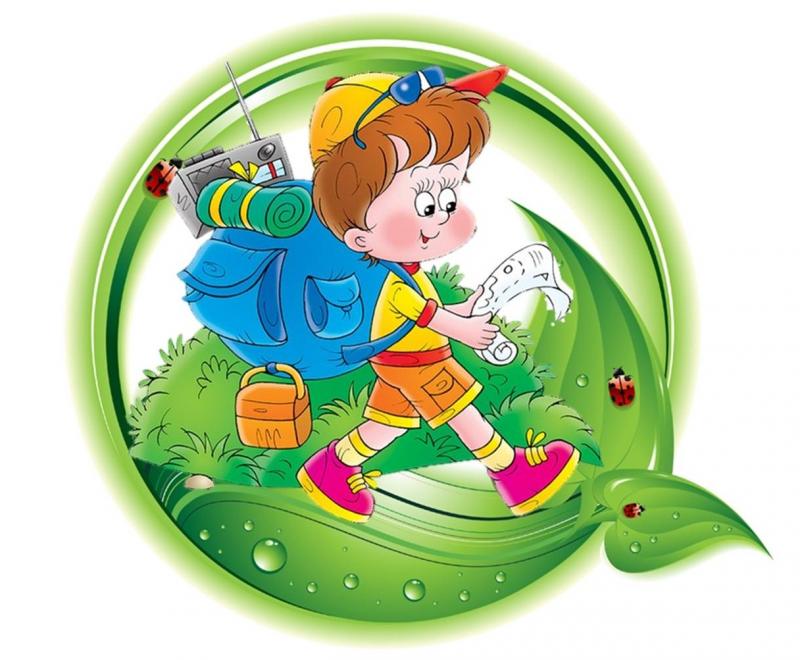 